开户信息表我公司申请成为苏交网会员，承诺遵守贵司相关业务规则，在诚实信用原则下参与交易、交割业务，履行交易、交割义务。申请会员（盖章）：日期：	年	月	日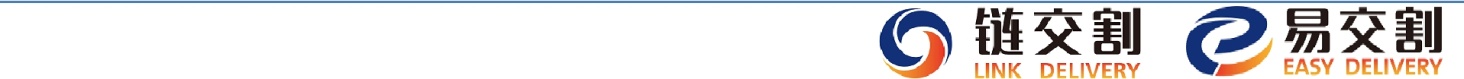 业务咨询电话：0512-58308888公司名称会员账号6-16 位字母、数字；若账号重复，系统会自动6-16 位字母、数字；若账号重复，系统会自动会员账号加上数字后缀；以实际开户为准。加上数字后缀；以实际开户为准。加上数字后缀；以实际开户为准。加上数字后缀；以实际开户为准。业务联系人手机号码业务联系人（用于接收平台服务短信）（用于接收平台服务短信）财务联系人手机号码财务联系人（用于接收银行资金短信）（用于接收银行资金短信）固定电话传真号码QQ 号码电子邮箱联系地址银行账号开户行名称1、我司承诺上述资料信息完整无误，如有变更，将及时通知苏交网。2、我司委托业务联系人或财务联系人办理此业务，授权业务联系人或财务联系人办理相关业务、接收相关业务信息。3、我司授权苏交网将此信息发送给合作结算银行，办理相关结算手续。4、我司遵守诚实信用原则，合法合规地开展业务，承诺承担一切责任。1、我司承诺上述资料信息完整无误，如有变更，将及时通知苏交网。2、我司委托业务联系人或财务联系人办理此业务，授权业务联系人或财务联系人办理相关业务、接收相关业务信息。3、我司授权苏交网将此信息发送给合作结算银行，办理相关结算手续。4、我司遵守诚实信用原则，合法合规地开展业务，承诺承担一切责任。1、我司承诺上述资料信息完整无误，如有变更，将及时通知苏交网。2、我司委托业务联系人或财务联系人办理此业务，授权业务联系人或财务联系人办理相关业务、接收相关业务信息。3、我司授权苏交网将此信息发送给合作结算银行，办理相关结算手续。4、我司遵守诚实信用原则，合法合规地开展业务，承诺承担一切责任。1、我司承诺上述资料信息完整无误，如有变更，将及时通知苏交网。2、我司委托业务联系人或财务联系人办理此业务，授权业务联系人或财务联系人办理相关业务、接收相关业务信息。3、我司授权苏交网将此信息发送给合作结算银行，办理相关结算手续。4、我司遵守诚实信用原则，合法合规地开展业务，承诺承担一切责任。1、我司承诺上述资料信息完整无误，如有变更，将及时通知苏交网。2、我司委托业务联系人或财务联系人办理此业务，授权业务联系人或财务联系人办理相关业务、接收相关业务信息。3、我司授权苏交网将此信息发送给合作结算银行，办理相关结算手续。4、我司遵守诚实信用原则，合法合规地开展业务，承诺承担一切责任。